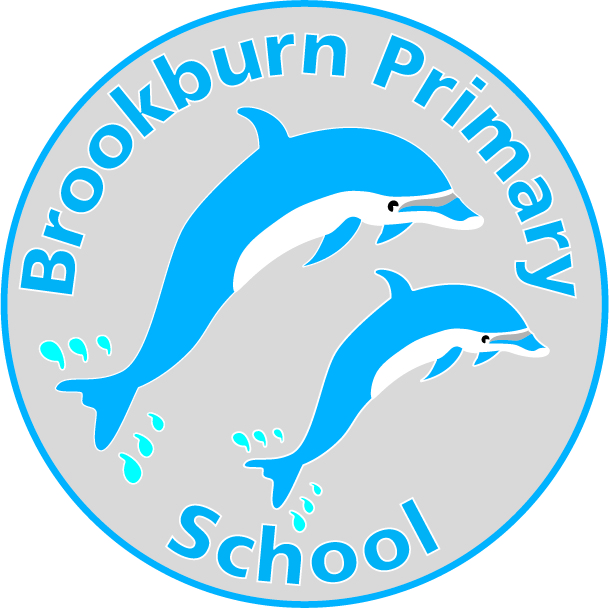 Job DescriptionTeaching Assistant – Level 4, Grade 5 Teaching and Learning - EYFSThe post holder will report to the Teacher. Apart from other colleagues in the school, the main contacts of the job are: Head Teacher, teaching staff, other support staff and pupils. Main Purpose of the Job:To complement the professional work of teachers by taking responsibility for agreed learning activities. This may involve planning, preparing and delivering learning programmes and support to individual pupils, small groups and on a short term basis to whole classes.Responsibility for the management and development of a specialist area in school or across a department, and or leading and deploying teaching assistants in addressing the needs of pupils who require help to overcome barriers to learningWork in collaboration with teaching colleagues to co-ordinate and plan schemes of work to be used by teaching assistants undertaking specified teaching workContribute to Senior Management Team or Departmental Management TeamLine management, supervision of support staff, including implementation of performance management proceduresMain DutiesSupport for pupilsTo work with groups of children under the supervision of the teacher including the delivery of programmes of work and implementation of ILPsAssess the needs of pupils and use detailed knowledge and specialist skills/training/experience to support pupils learningEstablish productive working relationships with pupils, taking on role model by presenting a positive personal image and setting high expectationsPromote the inclusion and acceptance of all pupilsEncourage pupils to interact and work co-operatively with others and engage all pupils in activitiesPromote independence and employ strategies to recognize and reward achievement of self relianceProvide feedback to pupils in relation to progress and achievementSupport pupils whilst recognising and responding to their individual needs.Attend to pupils’ personal needs, including minor first aid and provide advice to assist their social, health and hygiene development.Support for TeachersOrganise and manage appropriate learning environment and resourcesWithin an agreed scheme, of supervision, contribute to the whole planning cycle, including preparing challenging teaching and learning objectives to evaluate and adjust lessons/work plans as appropriateGive regular feedback on children’s progress to the class teacher and file recordsBe responsible for keeping and updating records, information and data, producing analysis and reports as requiredProvide objective and accurate feedback and reports as required, to the teacher on pupil achievement, progress and other matters, ensuring the availability of appropriate evidenceRecord progress and achievement in lessons/activities systematically and providing evidence of a range and level of progress and attainmentUndertake marking of pupil’s work and accurately record achievement/progressAdminister and assess routine tests and invigilate exams Monitor and manage stock within an agreed budget, cataloguing resources and undertaking audits as requiredProvide specialist advice and guidance (e.g. Science/PE) as requiredLiase with parents/carers, schools and establish constructive relationships and communicate with other relevant bodies to support achievement and progress of pupils Supporting the role of parents in pupils’ learning and contribute/lead meetings with parents to provide constructive feedback on pupil progress and achievementTake the lead role in the development and implementation of appropriate behaviour management strategies promoting self control and independenceMonitor and evaluate pupil responses to learning activities through observation and planned recording of achievement against predetermined learning objectives.Support for the CurriculumImplement agreed learning activities/teaching programmes, adjusting activities according to pupil responses/needs, including assessmentContribute to the development of lesson/work plansDeliver programmes including those linked to local and national learning strategies and make effective use of opportunities provided by other learning activities to support the development of pupils’ skillsSupport the use of ICT in learning activities and develop pupils’ competence and independence in its useSelect and prepare resources necessary to lead learning activities, taking account of pupils’ interests, language and cultural backgroundsAdvise on appropriate deployment and use of specialist aid/resources/equipmentSupport for the SchoolEnsure strategic processes are complied with in order to overcome barriers to learning, including e.g. behaviour management strategiesComply with and assist with the development of policies and procedures relating to child protection procedures, health and safety and security, confidentiality and data protection, reporting any concerns to the relevant member of staff.Accompany teachers and pupils on educational visitsAssist in maintaining high standards of health and safety at all times.Maintain good relationships with colleagues and work together as a team.Deliver out of school learning activities within guidelines established by the schoolContribute to the identification and implementation of appropriate learning activities which consolidate and extend work carried out in classBe aware of and support difference and ensure all pupils have equal access to opportunities to learn and develop.Contribute to the overall ethos/work/aims of the school.Establish relationships and communicate with other agencies/professionals, in liaison with the teacher, to support pupil progress and achievementTake the initiative as appropriate to develop multi agency approaches to supporting pupilsLine Management ResponsibilitiesManage the Teaching Assistant staff within the school or department under the direction of the headteacherLiaise between managers, teaching staff and teaching assistantsHold regular team meetings with managed staffRepresent teaching assistants at teaching staff/management/other appropriate meetingsUndertake recruitment/induction/performance management/training/mentoring for other teaching assistantsAll elements of Specified Teaching Work undertaken by the postholder will be within the framework of the school’s Scheme of Supervision in line with the 2003 Regulations and (amended Regulations 2007. In addition to HLTA’s, the Regulations cover other groups of support staff who undertake ‘specified work’ at different levels. Specified work may cover a range of activities at different levels – including for some staff, work with whole classes.  Headteachers will ensure that the support staff member has the skills, experience and expertise required to carry out ‘specified work’. Where more demanding aspects of ‘specified work are carried out by support staff, and particularly where they are working with whole classes, it is strongly recommended that the headteacher should have regard to the standards for HLTAs in determining whether those staff have the necessary level of skills and expertise.A teaching assistant Level 4 may be called upon to provide cover for whole classes  e.g. to cover short term teacher absence.  During the cover periods, there will be a requirement for the teaching assistant to carry out specified work such as planning, preparation, assessment and reporting. The Teaching Assistant must carry out his or her duties with full regard and commitment to the Trustees of the Trust.Where the postholder is disabled, every effort will be made to supply all necessary aids, adaptations or equipment to allow them to carry out all the duties of the job.  If, however, a certain task proves to be unachievable, job redesign will be fully considered.